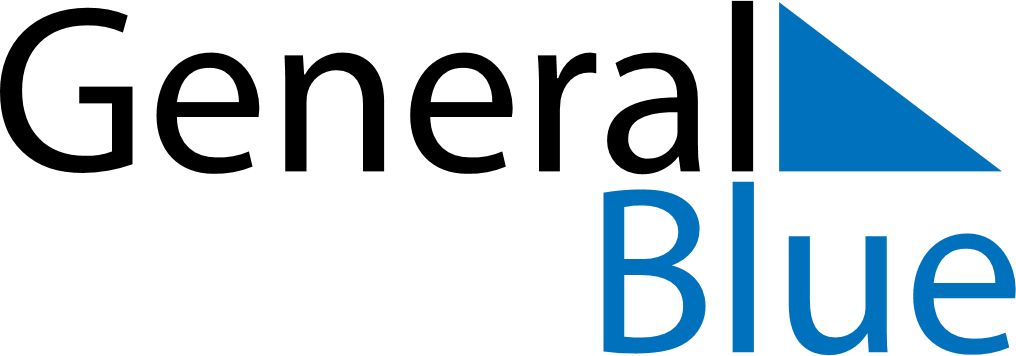 Quarter 2 of 2019 Svalbard and Jan MayenQuarter 2 of 2019 Svalbard and Jan MayenQuarter 2 of 2019 Svalbard and Jan MayenQuarter 2 of 2019 Svalbard and Jan MayenQuarter 2 of 2019 Svalbard and Jan MayenQuarter 2 of 2019 Svalbard and Jan MayenQuarter 2 of 2019 Svalbard and Jan MayenApril 2019April 2019April 2019April 2019April 2019April 2019April 2019April 2019April 2019SUNMONMONTUEWEDTHUFRISAT11234567889101112131415151617181920212222232425262728292930May 2019May 2019May 2019May 2019May 2019May 2019May 2019May 2019May 2019SUNMONMONTUEWEDTHUFRISAT123456678910111213131415161718192020212223242526272728293031June 2019June 2019June 2019June 2019June 2019June 2019June 2019June 2019June 2019SUNMONMONTUEWEDTHUFRISAT1233456789101011121314151617171819202122232424252627282930Apr 14: Palm SundayJun 9: PentecostApr 18: Maundy ThursdayJun 10: Whit MondayApr 19: Good FridayJun 23: Midsummar EveApr 21: Easter SundayApr 22: Easter MondayMay 1: Labour DayMay 8: Liberation DayMay 17: Constitution DayMay 30: Ascension Day